zadáníúzemní studie Pražského METROPOLITNÍHO regionu 1* (KOORDINACE VYBRANÉ VEŘEJNÉ INFRASTRUKTURY)  Cíl a účel pořízení územní studieÚzemní studie Pražského metropolitního regionu 1 (koordinace vybrané veřejné infrastruktury), dále též jen „územní studie“, je zaměřena na analýzu a rozvoj dopravní, technické a zelené infrastruktury v rámci OB 1 Metropolitní rozvojové oblasti Praha. Kromě úrovně republikové a regionální, která je předmětem krajských územně plánovacích dokumentací, bude u vybraného okruhu problémů sledována i úroveň nižší.Hlavním cílem je vytvořit sjednocený podklad pro koordinaci územního rozvoje hlavního města Prahy a navazujícího území Středočeského kraje v oblasti vybrané veřejné infrastruktury na základě kompletace relevantních podkladů a jejich případné aktualizace. Územní studie bude zpracována metodou multidisciplinárního přístupu tak, aby zjištění a navrhovaná řešení za jednotlivé řešené okruhy problémů byly vzájemně koordinovány, došlo k minimalizaci střetů a zároveň bylo dosaženo maximální vzájemné synergie. Územní studie bude sloužit jako podklad pro:pořizování politiky územního rozvoje a územně plánovací dokumentace včetně jejich aktualizací a změnčinnost Magistrátu hl. m. Prahy, Krajského úřadu Středočeského kraje a úřadů obcí s rozšířenou působností jako pořizovatelů územně plánovacích podkladů a územně plánovací dokumentacesprávní úvahu Ministerstva pro místní rozvoj při dozoru nad koordinací využití území Středočeského kraje a hl. m. Prahy strategické úvahy o budoucím způsobu řešení koordinace územního rozvoje pražského regionuDůvody pořízení územní studiePolitika územního rozvoje ČR, ve znění Aktualizace č. 1, 2, 3 a 5 (dále jen „PÚR ČR“) vymezuje v článku (40) rozvojovou oblast OB1 Metropolitní rozvojová oblast Praha. Jedná se o území ovlivněné rozvojovou dynamikou hl. m. Prahy, při spolupůsobení vedlejších center osídlení. PÚR ČR ukládá Ministerstvu pro místní rozvoj (dále jen „MMR“) ve spolupráci s hlavním městem Prahou a Středočeským krajem v rámci této rozvojové oblasti pořídit územní studie řešící vzájemné vazby veřejné infrastruktury, koordinovat rozvoj a využití území hl. m. Prahy a Středočeského kraje, a pořídit územní studie řešící problémy suburbanizace. Zásadním předpokladem rozvoje tohoto území je funkční infrastruktura. Požadavek na její koordinaci zejména na společné hranici s Prahou uvádí jako jeden z hlavních problémů k řešení i územně analytické podklady Středočeského kraje. Stejně tak i územně analytické podklady hlavního města Prahy uvádějí na prvním místě z hlediska celoměstských problémů nedostatečnou koordinaci řešení společných problémů a záměrů hl. m. Prahy a Středočeského kraje v pražské metropolitní oblasti. Při územně plánovací činnosti je třeba vycházet z principu integrovaného rozvoje území v souladu se základními strategickými dokumenty na mezinárodní i republikové úrovni. Hlavní město Praha má v rámci ČR výrazně dominantní postavení z hlediska počtu obyvatel a koncentrace ekonomických a dalších aktivit. Důležitá je pozice města jak v evropském, tak regionálním kontextu. Zcela chybí územně plánovací dokument celé metropolitní rozvojové oblasti, který by nejen koordinoval jednotlivé dílčí infrastruktury, ale zejména navrhoval koncepci celého regionu.Rozsah řešeného územíZákladní rámce řešeného území vychází z rozsahu OB1 Metropolitní rozvojové oblasti Praha, která je tvořena správními obvody těchto obcí (nebo jejich částmi):hlavní město Praha, obce s rozšířenou působností (dále jen „ORP“) Benešov, Beroun, Brandýs nad Labem-Stará Boleslav, Černošice, Český Brod, Dobříš, Kladno, Kralupy nad Vltavou, Lysá nad Labem, Neratovice, Říčany, Slaný, Rakovník.Minimálně v tomto rozsahu budou řešeny širší vztahy v území.Předmětem podrobného řešení však bude území užší aglomerace Prahy, vymezené správními obvody těchto obcí (resp. jejich částmi):hlavní město Praha, ORP Beroun, Brandýs nad Labem-Stará Boleslav, Černošice, Český Brod, Kladno, Kralupy nad Vltavou, Lysá nad Labem, Říčany. Zvláštní pozornost pak bude věnována území městských částí a obcí na hranici Prahy a Středočeského kraje. Řešené území může být v průběhu zpracování územní studie upraveno na základě zpracování analytické části (I. etapa) a to včetně případného doporučení úpravy územního vymezení OB 1.  Schéma řešeného území v rámci hlavního města Prahy a Středočeského kraje: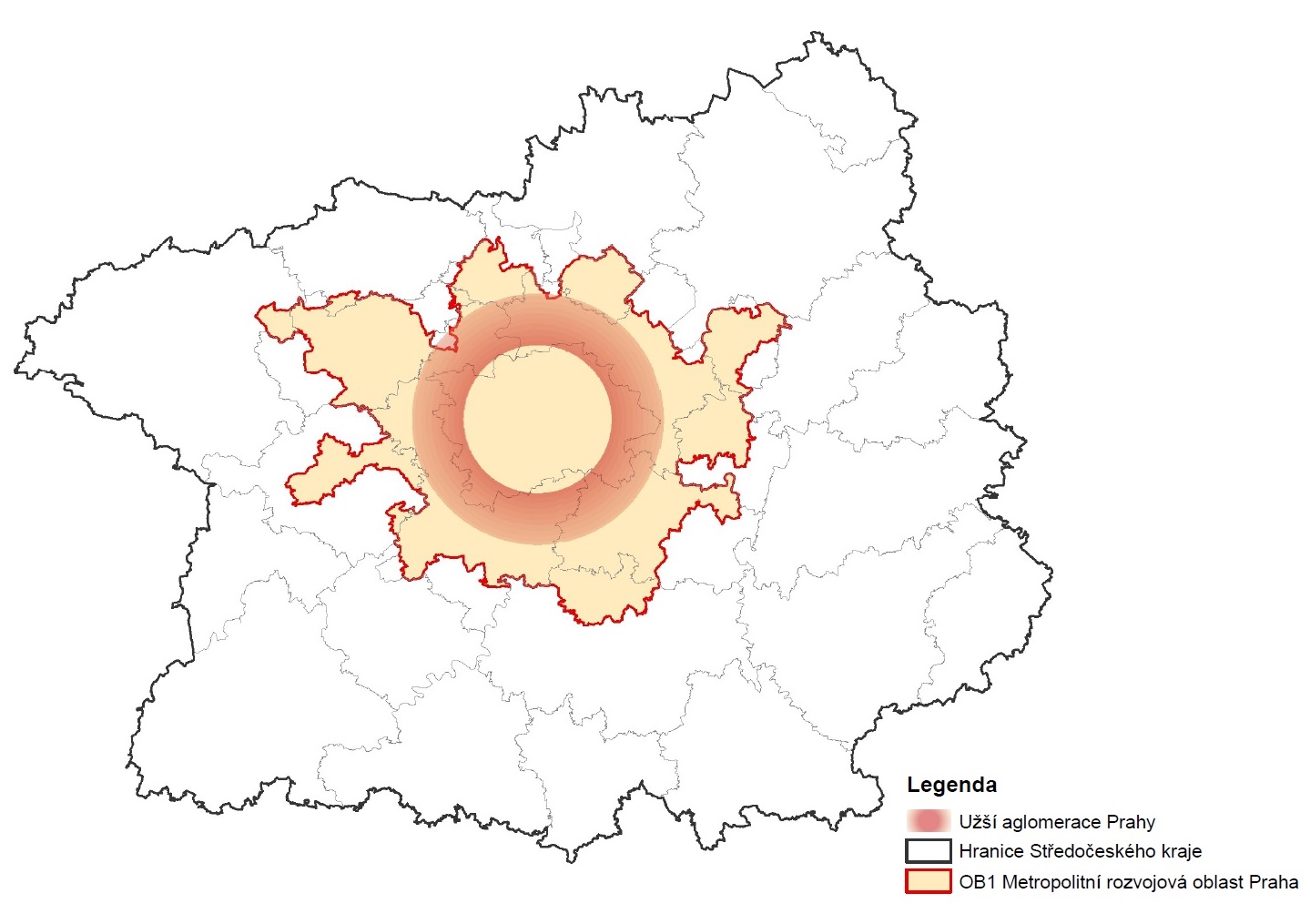 Požadavky na obsah řešení územní studieHlavními tematickými okruhy územní studie jsou: koordinace rozvoje dopravní infrastrukturykoordinace rozvoje technické infrastrukturykoordinace rozvoje zelené infrastruktury A to s ohledem na stávající stav, očekávaný vývoj území do roku 2030 a předpokládaný výhled do roku 2050. Ad1) Předmětem koordinace v oblasti dopravní infrastruktury bude zejména:územní průmět koridorů vysokorychlostní dopravy v návaznosti na prověřování jejich tras ve studiích pořizovaných Ministerstvem dopravy. Navržené řešení bude koordinováno s Ministerstvem dopravy tak, aby územní studie byla vhodným podkladem pro případnou aktualizaci krajských dokumentací a byla zajištěna optimální územní ochrana těchto záměrů zohlednění aktuálního stavu záměru kolejového spojení Praha – Kladno / letiště Václava Havla, vč. možného přímého spojení Kladna na letiště prověření územního průmětu záměru na rozvoj kolejového spojení Praha – Milovice - Mladá Boleslav (- Liberec) z hlediska souladu se stávající ÚPDmodernizace železničních tratídalší rozvoj příměstské kolejové dopravy včetně možného rozvoje tramvajových tratí zejména za hranici hl. m. Prahy, se zohledněním projednávaných záměrů koridoru tramvajové tratě Opatov – Čestlice a kolejového propojení Depo Písnice - Jesenice  modernizace D4 Praha (DO) – Dubnozáměr rozšíření dálnic D10 a D11 na 3 pruhyzáměr rozšíření dálnice D5 o jeden jízdní pruh v obou směrechprověření a případně návrh dopravního napojení všech významných ploch s očekávanou výraznou dopravní zátěží (např. brownfield Poldi, areál „věznice“ v Říčanech ve vazbě na MUK Lipany)vymezení systému dopravní infrastruktury pro cyklistickou dopravu (zejména pro každodenní dojížďku obyvatel za prací) zvláštní pozornost bude věnována návaznosti různých druhů dopravy, s ohledem na to budou vymezeny plochy a koridory nezbytné pro efektivní integrované systémy veřejné dopravy (přestupní terminály na území obou krajů)systém P+R, B+R, integrace významné pěší a cyklistické dopravy s železniční, autobusovou a lodní dopravounávrh odstranění dopravních deficitůprověření možností území z hlediska řešení dopravní infrastruktury – identifikace kritických míst s ohledem na plánovaný rozvoj území a záměry dopravní infrastrukturyAd2) Předmětem koordinace v oblasti technické infrastruktury bude zejména:prověření nových záměrů v území: - VVN Třeboradice – Kbely- ZVN Hradec - Řeporyje - koridor teplovodu Kladno- koridor výtlaku kalů z ÚČOV na Drasty- potřeba nového propojení vodovodní soustavy Praha – Kladno - napojení Říčan na štolový přivaděč ze Želivkyprověření dalších záměrů TI, které budou identifikovány v rámci 1. etapy územní studieprověření kapacity území z hlediska zásobování vodou – identifikace kritických území s ohledem na plánovaný rozvoj územíprověření kapacity území z hlediska řešení odpadních vod – identifikace kritických území s ohledem na plánovaný rozvoj území a možnosti vodních tokůAd3) Předmětem koordinace v oblasti zelené infrastruktury bude zejména:zlepšení vodního režimu v území – koordinace vymezení vztahových zón vodních toků a ploch pro zachování a případný rozvoj přirozeného vodního režimu v území, koordinace zvýšení retenčních schopností území s klíčovým vlivem na řešené územíúzemní systém ekologické stability (s ohledem na postup prací na aktualizaci Plánu ÚSES na území hl. m. Prahy a s ohledem na plánovaný rozvoj území – zejména platná územní rozhodnutí, stavební povolení a vymezené zastavitelné plochy v územních plánech)Navržené řešení bude maximálně koordinováno s výstupy územních studií krajiny, případné odlišné řešení bude podrobně zdůvodněno.  V rámci analytické části územní studie bude stanovena kategorizace center osídlení v rámci řešeného území v největší úrovni podrobnosti a stanovena prognóza vývoje území tak, aby plánovaný rozvoj infrastruktury zohledňoval předpokládaný rozvoj sídel s ohledem na jejich pozice v rámci sídelní struktury a jejich skutečný potenciál rozvoje. Při stanovení prognózy vývoje území bude zohledněn podklad „Reálné populace v Praze a Středočeském kraji: monitoring denní mobility a populační prognóza“, který stanovuje populační prognózu pro řešené území pro 4 typy sídel – města, suburbia, stagnující a periferní venkov.Klíčovým úkolem analytické části je identifikovat deficity území z hlediska veřejné infrastruktury s ohledem na stávající stav a očekávaný vývoj území.Při pořizování územní studie bude zpracovatel vycházet zejména z PÚR ČR, platných územně plánovacích dokumentací případně aktuálně pořizovaných změn a aktualizací, územně plánovacích podkladů a dalších výstupů definovaných v kapitole 6 tohoto zadání, případně dalších relevantních dokumentů.  Navrhovaná řešení budou koordinována s Plánem udržitelné mobility Prahy a okolí a jeho implementací, zejména s probíhajícími aktivitami u těchto opatření:Kolejová infrastruktura:  Metro D: úsek Pankrác – Depo PísniceOptimalizace trati Praha Vysočany – Lysá nad LabemOptimalizace trati Praha – Smíchov – ČernošiceRekonstrukce trati Praha – Libeň – Praha – MalešiceRS – Rychlá spojeníŽelezniční spojení Praha – Letiště – KladnoŽelezniční spojení Praha – Mladá Boleslav - LiberecStabilizace záměrů TT do Středočeského krajeStudijní prověření systému tram – trainTramvajová trať Divoká Šárka – DědinskáTramvajová trať Nádraží Podbaba – SuchdolTramvajová trať Sídl. Barrandov – Holyně – SlivenecTramvajová trať Sídliště Modřany – LibušTramvajová trať Vozovna Kobylisy – ZdibyTramvajová trať Podbaba – Troja (ZOO) – Bohnice /Severní tramvajová tangenta/Silniční infrastrukturaDálnice D3 – středočeská částPražský okruh (D0), 511 (Běchovice – D1)Pražský okruh (D0), 518 a 519 (Ruzyně – Březiněves)Pražský okruh (D0), 520 (Březiněves – Satalice D10) Hostivařská spojka – propojení SOKP 511 – PřátelstvíObchvat Dolních MěcholupPřeložka silnice I/12 Běchovice – ÚvalyObchvat PísnicePřeložka silnice II/240 a II/101 (aglomerační okruh)Pěší a cyklistická dopravaAkční plán na realizaci stezek podél místních komunikacíCyklistická propojení Prahy a Středočeského kraje Cyklistická propojení Říčan a okolí s PrahouCyklostezka z Dolních Břežan do ZbraslaviCyklostezka z Proseka do Brandýsa nad LabemLevobřežní cyklotrasa A1 s návaznostmi v regionuPravobřežní cyklotrasa A2 s návaznostmi v regionuNaplňování koncepce rozvoje cyklistické dopravyPropojení Černý Most – Kyje Na HutíchPropojení Dopraváků – Spořická (nové napojení Čimic)Strategie rozvoje bezmotorové dopravyStrategie udržitelné logistikyŘešení P+R a B+RZpracování studie na výstavbu parkovišť typu B+RProvozní koncept P+R v Praze a Středočeském krajiRozvoj P+R, B+R při stanicích metraRozvoj P+R v prioritní oblasti 1 Stč. krajeRozvoj P+R v prioritní oblasti 2 Stč. krajeRozvoj P+R v prioritní oblasti 3 Stč. krajeRozvoj P+R mimo prioritní oblasti Stč. krajePožadavky na formu obsahu a uspořádání textové a grafické části územní studieZpracování územní studie bude rozděleno na dvě hlavní etapy, z nichž každá bude obsahovat níže uvedené dvě části. Pro obě hlavní etapy platí, že budou odevzdány v tištěné a elektronické podobě na datovém nosiči, který bude obsahovat soubory ve formátech:pro textové části: *.pdf a *.doc (docx), příp. i formát *.xls (xlsx), pro grafické části: *.pdf, *.shp a *.jpg (png), příp. i formát *.dwg.I. etapa Analytická část1. část: určená pro konzultace2. část: upravená na základě vyhodnocení výsledků konzultacíII. etapa Návrh1. část: Návrh územní studie určený pro konzultace2. část: Územní studie upravená na základě vyhodnocení výsledků konzultacíObecné požadavky na zpracování textové a grafické části jsou uvedeny v bodech 5.1 a 5.2 tohoto zadání.Obě etapy územní studie budou řešit zejména záležitosti odpovídající cíli, účelu a použitému měřítku územní studie.I. etapa: Analytická částCílem I. etapy je zhodnocení stávajícího stavu území včetně zjištění jeho limitů a deficitů, aktuálních záměrů a zásadních střetů v rozsahu potřebném pro řešení cílů územní studie. I. etapa bude obsahovat:textovou část grafickou částTextová částTextová část bude obsahovat zejména:základní charakteristiku řešeného území (případně v členění podle tematických okruhů – dopravní infrastruktura, technická infrastruktura, zelená infrastruktura, osídlení)analýzu širších vztahů z hlediska koordinace plánovaného vývoje území se zaměřením na republikové a regionální záměry popis stávajícího stavu, limitů využití území a záměrů včetně přehledu vývoje sledovaných subsystémů zejména na základě analýzy poskytnutých podkladů a jejich případného doplnění (zejména na území Středočeského kraje) identifikace problémů a střetů v území s ohledem na stávající stav a plánovaný vývojvyhodnocení vzájemného vztahu území hl. města Prahy a navazujícího území ve Středočeském kraji, včetně vyhodnocení potenciálního rozvoje a plnění potřebných funkcí vymezených segmentů územíurčení problémů k řešení ve II. etapě, zejména s ohledem na zjištěné nenávaznosti a deficity území v oblasti dopravní, technické a zelené infrastrukturytabulkový přehled identifikovaných jevů k doplnění do ÚAP 5.1.2. Grafická částGrafická část bude obsahovat zejména:výkres širších vztahů (vč. kategorizace sídel)výkres limitů využití územívýkres současného využití územívýkres dopravní infrastruktury vč. záměrůvýkres technické infrastruktury vč. záměrůvýkres zelené infrastruktury vč. záměrůvýkres problémů a střetů výkres jevů k doplnění do ÚAPII. etapa: NávrhII. etapa: Návrh bude obsahovat:textovou část;grafickou částTextová částTextová část bude obsahovat zejména:vymezení řešeného území a jeho zdůvodnění návrh základní koncepce rozvoje řešeného území v oblasti dopravní, technické a zelené infrastrukturynávrh řešení problémů zjištěných a specifikovaných v I. etapěpřehled prioritních záměrů ve všech výše uvedených oblastech z hlediska koordinace rozvoje území požadavky na etapizace rozvoje tabulkový přehled podnětů na aktualizace/změnu územně plánovací dokumentace případně politiku územního rozvoje vč. případného doporučení na aktualizaci vymezení rozvojové oblasti OB1, včetně zohlednění změn potřebného rozsahu ploch, koridorů a oblastínávrhy na podrobnější prověření konkrétních problémů v území Grafická částGrafická část bude obsahovat zejména:výkres širších vztahůvýkres koncepce dopravní infrastruktury výkres koncepce technické infrastruktury výkres koncepce zelené infrastruktury schéma prioritních záměrůschéma navržených požadavků na aktualizaci resp. změnu PÚR, ZÚR a ÚP vč. případné aktualizace rozvojové oblasti OB1(vč. zohlednění změny potřebného rozsahu koridorů, ploch a oblasti)případně výkres etapizacePro obě etapy platí:Výkresy budou zpracovány v měřítku 1:50 000, vybrané detaily řešení problémových míst v měřítku 1:10 000, výkres širších vztahů 1:100 000.Grafickou část lze doplnit dalšími schématy nebo výkresy řešení vybraných problémů.Označení jednotlivých jevů v grafické části bude odpovídat jejich značení v textové části.Obsah územní studie (slučování nebo dělení výkresů, jejich měřítka či případné zpracování detailů řešení v textové a grafické části) může být upřesněno v rámci pracovních jednání.Podklady pro zpracování územní studieNíže uvedené podklady pro zpracování územní studie jsou k dispozici minimálně ve formátu *.pdf. Podklady zpracované v GIS budou poskytnuty i ve formátu *.shp. Číslonázev podkladuPolitika územního rozvoje ČR, v platném znění Zpráva o uplatňování Politiky územního rozvoje České republiky, ve znění Aktualizace č. 1Územně analytické podklady Středočeského krajeZásady územního rozvoje Středočeského kraje, v platném zněníÚzemně analytické podklady hlavního města PrahyZásady územního rozvoje hlavního města Prahy, v platném zněníÚzemní plán SÚ hl. m. Prahy, v aktuálním zněníNávrh územního plánu hl. m. Prahy (Metropolitního plánu) pro společné jednáníMetropolitní plán - Koncept odůvodnění kap. Metropole a region (IPR Praha)Územně analytické podklady ORP v řešeném území Polaď Prahu – Plán udržitelné mobility Prahy a okolí, 2019 Strategie adaptace hl. m. Prahy na klimatickou změnu 2017 a Implementační plán na roky 2020-2024Strategie rozvoje pražské metropolitní železnice, 2018Územní studie krajiny v řešeném území Koncepce rozvoje cyklistiky ve Středočeském kraji na období 2017-2023Generel cyklistické dopravy 2010, v platném zněníStrategie rozvoje tramvajových tratí do roku 2030Připravovaná studie P+R na území Středočeského krajeÚSES – koncepční vymezení nadregionálních biocenterÚSES ORP Kralupy nad VltavouVyhodnocení a revize koncepce nadregionálního ÚSES v PrazeSídelní struktura ČR (Körner, Müller 2017)Připravovaná metodika MMR pro vymezení nižších center osídleníPodkladové materiály MD/SŽ pro rozvojové záměry kolejové dopravyReálné populace v Praze a Středočeském kraji: monitoring denní mobility a populační prognózaIntegrovaná strategie pro ITI Pražské metropolitní oblasti vč. aktualizovaného vymezení Pražské metropolitní oblasti Urban Atlas 2012Plán rozvoje vodovodů a kanalizací území hl.m. Prahy – aktualizace 2016Plán rozvoje vodovodů a kanalizací Středočeského krajeVybraná ÚPD obcí (bude upřesněno dle požadavku zpracovatele v průběhu prací)Dopravní chování 2, Analýza Prahy a Středočeského kraje na základě dat ze SLDB 2011 (01/2018)Mapa infrastrukturních potřeb hl. m. Prahy (01/2019)Strategie regionálního rozvoje ČR 2021+Připravovaná Strategie Pražské metropolitní oblasti pro programové období 2021-2027Manuál jednotného vizuálního stylu MMR